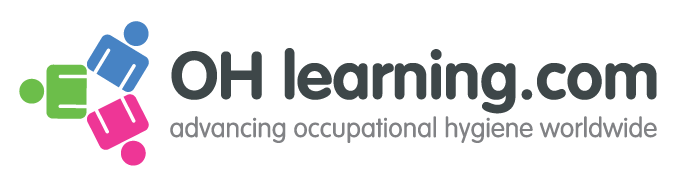 OHTA Sue Davies Prize	Application FormApplicants must have successfully completed the OHTA ICertOH. Those permanently resident in a country considered a developing economy (with less than 25% US GDP per capita, and without an industrial hygiene association that is a member of IOHA) will normally be given priority by the judging panel.  Applicants are advised to take note of the requirements listed in the “Sue Davies Prize Award Guidelines for Applicants”, and “Agreement between OHTA and Award Winner” which are available from the OHlearning website. Application can only be made on the following Application Form which is to be completed and submitted electronically with supporting documentation. In doing so, the application becomes the property of OHTA and the Trustees of the Sue Davies Prize. Applications open on the first week of April and close on 30 September of each year. After the closing date of 30 September, a judging panel of OHTA stakeholders and board members will make a decision based on exam results throughout the six modules, ICertOH oral exam, essay, and the person who is considered to have the most potential. The winner will be notified in December.  1. PERSONAL INFORMATIONFULL NAMEADDRESSTOWN		STATE/PROVINCE POSTCODECOUNTRYHOME PHONE WORK (Country code), Area Code, Phone numberPHONE MOBILE (Country code), Mobile NumberEMAIL ADDRESSEMPLOYER (if applicable)ADDRESSTOWN 	STATE/ PROVINCEPOSTCODECOUNTRYDATE OF BIRTHPassport InformationPassport Number:__________	Country:_______________	Expiry Date:______________If travelling to the  please provide ESTA Number: _______________ Expiry Date:____________2. QUALIFICATIONS & EXPERIENCE2.1 Qualifications (attach copies of certificates only if received)2.2 Training courses attended2.3 Occupational Hygiene experience3. DETAILS OF PROPOSED VISITWhich conference in ,  or  do you wish to attend?CONFERENCE LOCATIONDATESWhich professional development course(s) (or continuing education seminars, or equivalent) do you wish to attend at this conference? (Note. These development courses can only be those offered as part of the chosen conference.)Professional Development Course(s) (or equivalent)4. HOW WILL ATTENDANCE AT THE CONFERENCE CONTRIBUTE TO YOUR CAREER DEVELOPMENT?Candidates will need to submit an essay between 800 and 1,000 words (in English) on why they should be considered for the prize. The essay should include the following:a.	What benefits winning the prize will bring to both the applicant and the advancement of the profession in their country?b.	What are the career plans of the applicant in regard to the occupational hygiene profession?c.	Which conference would the applicant wish to attend and why?d.	The applicant will submit a budget for the trip outlining how the money would be spent. No cash payments will be made directly to the successful candidate, and all expenses will be paid directly to the organization providing the service, e.g. accommodation, airline, conference, etc.5. ADDITIONAL ASSISTANCE AND SOURCES OF FUNDINGPlease declare whether you have approached another resource with this proposal. If yes, in what capacity, which organisation and the extent of support requested and supplied? (e.g. employer provides time off to attend).6. DECLARATIONI certify that to the best of my knowledge that the above information is correct, and I would not be excluded by the immigration authorities on exit or entry into , or  or  while travelling under the Award. (Note that for visits to the   a current ESTA (Electronic System for Travel Authorization) is required.)In submitting this application, I certify that I have read the “Guidelines for the Sue Davies Prize  Award” and the “Generic Conditions for Overseas Travel Associated with Sue Davies Prize Award” and, if successful I will agree to sign and abide with the requirements laid out in these documents.I accept that the final travel itinerary and costs will be at the discretion of the OHTA and Trustees of the Sue Davies Prize. The supply of any incorrect or misleading information may result in the cancellation of this Award.SIGNATURE	DATEPRINT NAMEQUALIFICATION AND OCC HYGIENE CONTENTINSTITUTIONCOURSEDATE OF CONFERMENTCOURSE TITLE INSTITUTIONCOURSEDATEEMPLOYERPOSITION, OCC HYGIENE RESPONSIBILTIY & EXPERIENCEDATES OF EMPLOYMENTTitle of CourseDurationDateCost